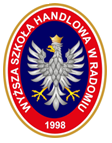 Formularz zgłoszeniowy na kurs językowy……………………………………………………….                                                   ……………………………………………………………                          Data 							PodpisWyrażam zgodę na przetwarzanie przez Wyższą Szkolę Handlową w Radomiu  moich danych osobowych w celu organizacji kursu językowego, a także kontaktu w sprawach związanych z jego organizacją, przy wykorzystaniu podanych przeze  mnie danych. Imię i nazwiskoAdres e-mailNumer telefonuJestemStudentem WSH                 Absolwentem WSH                        Pracownikiem WSH           Kontakt na TEAMS Wybieram Angielski _ podstawowy    Angielski _średnio zaawansowany                Angielski_ zaawansowany  Niemiecki _ podstawowy    Niemiecki  _średnio zaawansowany                Niemiecki _ zaawansowany  Rosyjski _ podstawowy    Rosyjski _średnio zaawansowany               Rosyjski_ zaawansowany  Zajęcia wyrównawcze z j. angielskiego  